FORMATO DE DATOS GENERALES. MAESTRÍA EN INGENIERÍA QUÍMICALugar y fecha:Nombre del aspiranteDatos personalesDatos de estudios anterioresDatos experiencia laboral e idiomaLista de verificación (para uso interno)Declaro bajo protesta de decir verdad que la información y documentación proporcionada es verídica.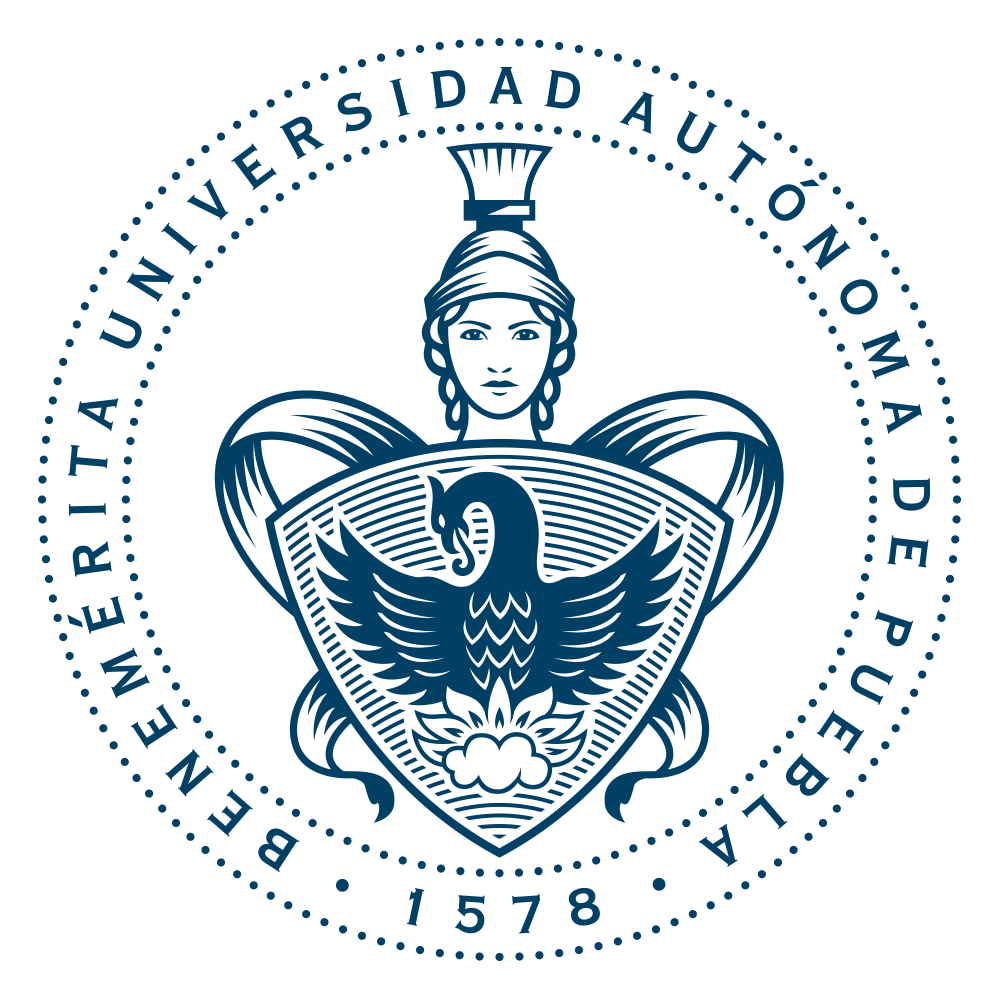 BENEMÉRITA UNIVERSIDAD AUTÓNOMA DE PUEBLAFacultad de Ingeniería QuímicaSecretaría de Investigación y Estudios de posgrado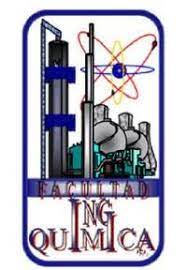 Apellido1 Apellido2, Nombre(s)Colocar fotografíainfantil a colorSexo: Lugar de Nacimiento:Fecha de Nacimiento:Estado Civil:Hijos:Teléfono celular:Teléfono de casa:Correo electrónico:Licenciatura: Universidad de procedencia:Promedio de licenciatura:Otra Licenciatura o Posgrado: Fecha de presentación del examen profesional:Cuenta con el Título y Cédula profesionales:Solicitaría Beca u otro apoyo:TOEFLLeerEscribirHablar¿Cuenta con conocimiento del idioma inglés?Colocar puntajeColocar puntajeColocar puntajeColocar puntaje¿Cuenta con experiencia laboral? Si es así dar una breve descripción¿Actualmente trabaja? (Si/No)¿Nombre de la empresa o lugar de trabajo?Título de licenciaturaIdentificación oficialCédula de licenciaturaCarta de motivosActa de nacimientoCVU del CONACYTCURPCV formato libreCartas de recomendación (2)TOEFL-ITPCertificado de licenciaturaEXANI-III Pago de derechosCotejó:Cotejó:Cotejó:Cotejó:Observaciones:Observaciones:Observaciones:Observaciones:Nombre y firmaLugar y fecha